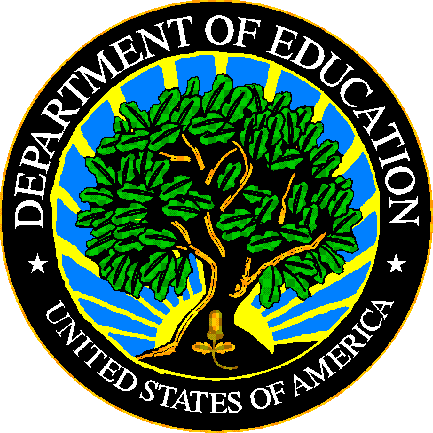  DEPARTMENT OF EDUCATIONEDFacts Submission SystemThis technical guide was produced under U.S. Department of Education Contract No.  91990019A0008 with Applied Engineering Management Corporation.  Brandon Scott served as the contracting officer’s representative.  No official endorsement by the U.S. Department of Education of any product, commodity, service or enterprise mentioned in this publication is intended or should be inferred.This technical guide is in the public domain.  Authorization to reproduce it in whole or in part is granted.  While permission to reprint this publication is not necessary, the citation should be:  FILE 000 – File Name File Specifications – VXX.X (SY XXXX-XX), U.S. Department of Education, Washington, DC: EDFacts.  Retrieved [date] from the EDFacts Initiative Home Page.On request, this publication is available in alternate formats, such as Braille, large print, or CD Rom.  For more information, please contact the Department’s Alternate Format Center at (202) 260–0818.DOCUMENT CONTROLDOCUMENT INFORMATIONDOCUMENT HISTORYPREFACEThis document provides technical instructions for building files that are submitted through the EDFacts Submission System (ESS).  The ESS is an electronic system that facilitates the efficient and timely transmission of data from SEAs to the U.S. Department of Education.This document is to be used in coordination with other documentation posted on the EDFacts Initiative Home Page under EDFacts System Documentation, including:EDFacts Workbook – a reference guide to using the EDFactsSubmission System (ESS); particularly useful to new users; contains multiple appendices, including one that explains how to use the file specifications ESS User Guide – provides assistance to new users of the EDFacts Submission System (ESS); it addresses the basic mechanics of system access and data submission EDFacts Business Rules Single Inventory (BRSI) - a single inventory containing business rules applied to EDFacts data throughout the pre- and post-submission lifecycle of that data. The inventory describes each business rule, including the error number, type, message, definition, edit logic, and the file specifications where the business rules are appliedPlease contact the Partner Support Center (PSC) with questions about the documents.  You will find contact information for PSC and each State EDFacts Coordinator on the EDFacts Contact Page.Data submitted through the ESS are authorized by an Annual Mandatory Collection of Elementary and Secondary Education Data Through EDFacts (OMB 1850-0925, expires 8/31/2022).  EDFacts is a U.S. Department of Education (ED) initiative to govern, acquire, validate, and use high-quality, pre-kindergarten through grade 12 (pre-K–12) performance data for education planning, policymaking, and management and budget decision-making to improve outcomes for students. EDFacts centralizes data provided by SEAs, LEAs and schools, and provides users with the ability to easily analyze and report data. This initiative has significantly reduced the reporting burden for state and local data producers, and has streamlined data collection, analysis and reporting functions at the federal, state and local levels.ContentsDOCUMENT CONTROL	iiPREFACE	iii1.0	PURPOSE	12.0	GUIDANCE FOR SUBMITTING THIS FILE	12.1	Changes from the SY 2018-19 File Specifications	12.2	Core Requirements for Submitting this File	12.3	Required Categories and Totals	32.4	New! Categories and Permitted Values	42.5	Guidance	62.6	Definitions	83.0	FILE NAMING CONVENTION	104.0	FIXED OR DELIMITED FILES	114.1	Header Record Definition	114.2	Data Record Definition	12PURPOSEThis document contains instructions for building files to submit EDFacts Data Group 655: Homeless students enrolled table. The definition for this data group is: The unduplicated number of homeless students enrolled in public schools at any time during the school year.The data collected using this file specification are used to monitor and report performance on programs and activities supported by the McKinney-Vento Homeless Assistance Act (2015). These data will be used as the responses to the Consolidated State Performance Report (CSPR) and to support program measures under the Government Performance and Results Act (2010).The ED data stewarding office/s for this file: OESE/OSHS/Homeless.GUIDANCE FOR SUBMITTING THIS FILEThis section contains changes from the previous school year, core requirements for submitting this file, required categories and totals, and general guidance.Changes from the SY 2018-19 File SpecificationsThere have been changes to this file specification that resulted in changes to the record layouts. The changes are:Added new Category Set H Racial EthnicCore Requirements for Submitting this FileThe following table contains the reporting period, the education units included or excluded, the type of count, and zero count reporting. Table 2.2-1: Core Reporting RequirementsRequired Categories and TotalsThe table below lists the combinations of the categories that are expected to be submitted for the state and each LEA or school that should be included in the file.An “X” in the column indicates that the category value must be submitted when reporting that aggregation. The total indicator must be either “Y” (Yes) or “N” (No). If the record is for a category set, specify an “N” (No). If the record is for a subtotal or education unit total, specify a “Y” (Yes).  The abbreviations in the “Table Name” column represent the technical name of the data used in the file.Table 2.3-1: Required Categories and TotalsNew! Categories and Permitted ValuesThis section contains the categories and permitted values used for submitting this file.DG655 - Homeless students enrolled table:Age/Grade (Basic)The discrete age or grade level (primary instructional level) of students (children).Homeless Primary Nighttime ResidenceThe primary nighttime residence of the students at the time the students are identified as homeless.Disability Status (Only)An indication that children (students) are children with disabilities (IDEA).English Learner Status (Only)An indication that students met the definition of an English learner.Migratory StatusAn indication that students are eligible migratory children.Homeless Unaccompanied Youth StatusAn indication that homeless youths were unaccompanied by parents or legal guardians.Racial EthnicThe general racial category that most clearly reflects individuals' recognition of their community or with which the individuals most identify.GuidanceThis section contains guidance for submitting this file in the format of questions and answers.What students are reported in this file?This file is a cumulative count of students who were enrolled in the LEA and were identified as homeless by LEA homeless liaisons at any point during the school year.What ages and grades levels should be reported in this file?Records for LEAs need only include those grade levels offered at the LEA. For example, if the highest grade of an LEA is 6th Grade, the record for that LEA does not need to include Grades 7 through 13.When should Grade 13 be used? The grade 13 designation is intended for students who have completed grade 12 and who stay in high school for more than four years to participate in a program that bridges the high school and college degree earning experience, such as an early or middle college program. The grade 13 designation is not to be used for students who are repeating courses to meet high school requirements and are not enrolled in college courses.   Note that a student who has “completed grade 12” means a student who has successfully completed his or her grade 12 school year, and does not necessarily mean a student who has completed his or her academic requirements for graduation.  The grade 13 designation is not dependent on where classes are taken.  What is essential is that the student is still enrolled in high school, beyond grade 12, and taking courses for college and high school credit.  Other students earning dual credits or AP credits should be designated in the grade to which they are assigned.  For more information on the use of this permitted value, see the guidance in FS052 Membership and FS039 Grades Offered. What does the permitted value “Ungraded” mean?“Ungraded” is defined as students who are assigned to a class that is not organized on the basis of grade grouping and has no standard grade designation. This includes both regular and special classes that have no grade designations. Such a class may contain students of different ages who are identified according to level of performance in one or more areas of instruction, rather than according to grade level or age level. The definition of “Ungraded” does not include out-of-school youth, preschoolers, or children who are not yet school age. When is primary nighttime residence determined?A student’s primary nighttime residence is determined at the time of the initial identification of homelessness.  How are student counts reported by Disability Status (Only)?Report students who meet the definition of children with disabilities (IDEA) in the EDFacts Workbook.How are student counts by English Learner Status (Only) reported?Include students who meet the definition of an English learner in the EDFacts Workbook.How are student counts reported by Migratory Status?Include students who meet the definition of eligible migratory children in the EDFacts Workbook.How are student counts reported by Homeless Unaccompanied Youth Status?A homeless unaccompanied youth is a youth who is not in the physical custody of a parent or guardian and who fits the McKinney-Vento definition of homeless.  Students must be both unaccompanied and homeless to be included as an unaccompanied homeless youth.There is no age range specified for an unaccompanied youth in the law. The upper age range is determined by what a state defines as school aged, unless the child is in special education. The upper age range for students in special education may extend to 22 years of age. There is no lower age range. Therefore, as an example, a young child not in the physical custody of a parent or guardian, though living with a caregiver, and living in a situation that is not fixed, regular, and adequate, would be identified as a homeless unaccompanied youth.What is the relationship of this file to other EDFacts files?FS194 collects a count of the students served by programs funded by McKinney-Vento because the students were identified as homeless.  FS118 collects a count of students who were identified as homeless, regardless of whether they received services under a program funded by McKinney-Vento.  Students in FS118 should be reported by the LEA in which the students are enrolled in a school.  In FS194, students are reported by the LEA where the students are served, which could be different than the LEA in which the student is enrolled.What should a state do if they have a known data quality issue?As with all files, if a state is able to submit data but the data include known quality issues:Send a ticket to PSC and they will escalate a ticket to notify the program officeUpdate the State Submission Plan so that all data users have access to the information in the database. Data quality issues may include examples such as: duplicate counts where unduplicated counts are required; data does not include children in specific LEAs.The state should be aware that data quality reports will be generated immediately after the file due date and the state may receive data quality comments from ED about the files. If the state includes comments at or before the due date, ED will use those comments when developing follow up questions. ED anticipates publishing the data submitted by states in these files. Known data quality issues that are reported by the state (or identified by ED) will be noted when data are made available in public use filesDefinitionsThe following definitions support this file:Homeless StudentsHomeless students are defined by Section 725 of the McKinney-Vento Act as children/youth who lack a fixed, regular, and adequate nighttime residence, and includes: children and youth who are sharing the housing of other persons due to loss of housing, economic hardship, or a similar reason; are living in motels, hotels, trailer parks, or camping grounds due to the lack of alternative adequate accommodations; are living in emergency or transitional shelters; or are abandoned in hospitals; children and youth who have a primary nighttime residence that is a public or private place not designed for or ordinarily used as a regular sleeping accommodation for human beings (within the meaning of section 103(a)(2)(C));  children and youth who are living in cars, parks, public spaces, abandoned buildings, substandard housing, bus or train stations, or similar settings; and migratory children and youth who qualify as homeless for the purposes of this subtitle because they are living in circumstances described in (1) through (3) above.Homeless Unaccompanied YouthA homeless unaccompanied youth is a youth who is not in the physical custody of a parent or guardian and who fits the McKinney-Vento definition of homeless.  Students must be both unaccompanied and homeless to be included as an unaccompanied homeless youth.There is no age range specified for an unaccompanied youth in the law. The upper age range is determined by what a state defines as school aged, unless the child is in special education. The upper age range for students in special education may extend to 22 years of age. There is no lower age range. Therefore, as an example, a young child not in the physical custody of a parent or guardian, though living with a caregiver, and is living in a situation that is not fixed, regular, and adequate, would be identified as a homeless unaccompanied youth.FILE NAMING CONVENTIONThe following file naming convention is to help identify files to provide technical assistance.  A maximum of 25 characters (including the file extension) is allowed for the file name.  The following is the naming convention for file submissions:sslevfilenamevvvvvvv.extTable 3.0-1: File Naming ConventionFIXED OR DELIMITED FILES This section describes the fixed file and delimited file specifications.  The fixed file and delimited files contain a header record followed by data records.  The file type is specified in the header record.The “Pop” column in the header and data records is coded as follows: M - Mandatory, this field must always be populated A - This field is populated in accordance with table 2.3-1 “Required Categories and Totals”O - Optional, data in this field are optionalHeader Record DefinitionThe header record is required and is the first record in every file submitted to the ESS.  The purpose of the header record is to provide information as to the file type, number of data records in the file, file name, file identifier, and file reporting period. Table 4.1–1:  Header RecordBelow is an example of a header record.Table 4.1–2:  Header Record ExampleData Record DefinitionData records are required and immediately follow the header record in every file submitted to the ESS.  Data records provide counts for the specified category sets, subtotals and education unit totals.  Table 4.2–1:  Data RecordsBelow is an example of a data record, this is the set of data that should be submitted for each education unit. See table 2.3-1.Table 4.2–2:  Data Record Example – LEA level 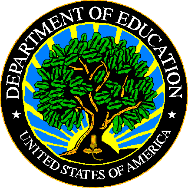 The Department of Education's mission is to promote student achievement and preparation for global competitiveness by fostering educational excellence and ensuring equal access.www.ed.govFS118 - Homeless Students Enrolled File SpecificationsSY 2019-20Title:FS118 - Homeless Students Enrolled File SpecificationsSecurity Level:Unclassified – For Official Use OnlyVersion NumberDateSummary of Change 1.0 – 15.0Versions 1.0 through 15.0 are used to build files for school years prior to SY 2019-20.16.0January 2020Updated for SY 2019-20:Throughout: Added new Category Set H Racial EthnicAdded new section 2.4 “Categories and Permitted Values”, listing categories and permitted values used in this fileGuidance section renumbered to 2.5Deleted duplicate information on categories and permitted values from Q & A sectionDefinitions section renumbered to 2.6SEALEASchoolReporting PeriodSchool Year (state) - Any 12-month period defined by the state.  The state determines whether summer is included in the preceding or following school yearSchool Year (state) - Any 12-month period defined by the state.  The state determines whether summer is included in the preceding or following school yearEducation units includedInclude SEAOperational LEAs that had schools where students were enrolled.  Include LEAs whether or not the LEA has a McKinney-Vento subgrant.Education units not reportedClosed, inactive, or future LEAsType of countStudents should be reported once for the SEA.  If the SEA is unable to eliminate duplicated counts, include in the explanation field a note such as “may include duplicate students.”Students should be reported for any LEA where the student was identified as homeless and enrolled in a school in the LEA. A student could be reported at more than one LEA if the student was enrolled in schools in more than one LEA and identified as homeless in those LEAs.Zero countsRequired for all valid combinationsNot required, valid combinations for the state not included will be assumed to be zerosZero exceptions orNot applicableAge/Grade (Basic) – If a state does not use the Grade 13 permitted value, the counts for Grade 13 should be left out of category set A. MissingUse “-1” to report missing counts.Use “MISSING” when a category is not available Use “-1” to report missing counts.Use “MISSING” when a category is not available Related metadata surveyAggregationTable NameAge/Grade (Basic)Homeless Primary Nighttime ResidenceDisability Status (Only)English Learner Status (Only)Migratory StatusHomeless Unaccompanied Youth StatusRacial Ethnic New!Total IndicatorCommentsCategory Set AHOMLESENROLCNTXNStudent Count by Age/Grade (Basic)Category Set BHOMLESENROLCNTXNStudent Count by Homeless Primary Nighttime ResidenceCategory Set CHOMLESENROLCNTXNStudent Count by Disability Status (Only)Category Set DHOMLESENROLCNTXNStudent Count by English Learner Status (Only)Category Set EHOMLESENROLCNTXNStudent Count by Migratory StatusCategory Set FHOMLESENROLCNTXNStudent Count by Homeless Unaccompanied Youth StatusCategory Set GHOMLESENROLCNTXXNStudent Count by Homeless Unaccompanied Youth Status by Homeless Primary Nighttime ResidenceCategory Set H New!HOMLESENROLCNTXNStudent Count by Racial EthnicEducation Unit TotalHOMLESENROLCNTYEducation Unit Total of Student CountPermitted Value AbbreviationPermitted Value DescriptionComments3TO5NOTKAge 3 through 5 (not Kindergarten)KGKindergarten01Grade 102Grade 203Grade 304Grade 405Grade 506Grade 607Grade 708Grade 809Grade 910Grade 1011Grade 1112Grade 1213Grade 13UGUngradedThere are students counted at the education unit but those students are not assigned to a grade level.MISSINGMissingPermitted Value AbbreviationPermitted Value DescriptionCommentsSTHShelters and transitional housingUsed for uncovered states after December 10, 2016 and covered states after December 10, 2017 DDoubled-upThat is, living with another familyUUnshelteredFor example, cars, parks, campgrounds, temporary trailers or abandoned buildingsHMHotels/motelsMISSINGMissingPermitted Value AbbreviationPermitted Value DescriptionCommentsWDISChildren with one or more disabilities (IDEA)MISSINGMissingPermitted Value AbbreviationPermitted Value DescriptionCommentsLEPEnglish learnerMISSINGMissingPermitted Value AbbreviationPermitted Value DescriptionCommentsMSMigratory studentsMISSINGMissingPermitted Value AbbreviationPermitted Value DescriptionCommentsUYUnaccompanied youthMISSINGMissingPermitted Value AbbreviationPermitted Value DescriptionCommentsAM7American Indian or Alaska NativeAS7AsianBL7Black or African AmericanHI7Hispanic/LatinoPI7Native Hawaiian or Other Pacific IslanderMU7Two or more racesWH7WhiteMISSINGMissingWhereMeansLimit in charactersssUSPS State Abbreviation2levAbbreviation for level:SEA for a State Education Agency levelLEA for a Local Education Agency level3filenameHLSTDENCT9vvvvvvvAlphanumeric string designated by the SEA to uniquely identify the individual submission (e.g., ver0001, v010803)7.extExtension identifying the file format:.txt – fixed .csv – comma delimited.tab – tab delimited4Data Element NameStart PositionLengthTypePopDefinition / CommentsPermitted Values AbbreviationsFile Type150StringMIdentifies the type of file being submitted.  SEA HOMELESS STUDENTS ENROLLED SY COUNTLEA HOMELESS STUDENTS ENROLLED SY COUNTTotal Records in File5110NumberMThe total number of data records contained in the file.  The header record is NOT included in this count.File Name 6125StringMThe file name including extension, the same as the external file name.   See section 3.0File Identifier8632StringMAny combination of standard characters to further identify the file as specified by the SEA (e.g., a date, person’s name, and version number).File Reporting Period1189StringMThe school year for which data are being reported. The required format is "CCYY–CCYY" or "CCYY CCYY", where either a hyphen or a space separates the beginning and ending years. 2019-2020OR2019 2020Filler127243StringMLeave filler field blank.Carriage Return / Line Feed (CRLF)3701MFormatFile Type,Total Records in File,File Name,File Identifier,File Reporting Period,Filler,Carriage Return / Line Feed (CRLF)ExampleLEA HOMELESS STUDENTS ENROLLED SY COUNT,15,euleaHLSTDENCTv000001.csv,characters to identify file,2019-2020,¶Data Element NameStart PositionLengthTypePopDefinition / CommentsPermitted Values AbbreviationsFile Record Number110NumberMA sequential number assigned by the State that is unique to each row entry within the file.DG559
State Code112StringMThe two-digit American National Standards Institute (ANSI) code for the state, , and the outlying areas and freely associated areas of the United States.For a list of valid State Codes, refer to the EDFacts Workbook.DG570
State Agency Number132StringMA number used to uniquely identify state agencies.  This ID cannot be updated through this file.  01 – State Education AgencyDG4
LEA Identifier (State)1514StringMThe identifier assigned to a local education agency (LEA) by the state education agency (SEA).  Also known as State LEA Identification Number (ID).  This data element cannot be updated through this file. SEA level – BlankFiller2920StringMLeave filler field blank.Table Name4920StringMSee table 2.3-1 Required Categories and TotalsHOMLESENROLCNTAge/Grade (Basic)6915StringAThe discrete age or grade level (primary instructional level) of students (children).3TO5NOTK – Age 3 through 5 (not Kindergarten)KG – Kindergarten01 – Grade 102 – Grade 203 – Grade 304 – Grade 405 – Grade 506 – Grade 607 – Grade 708 – Grade 809 – Grade 910 – Grade 1011 – Grade 1112 – Grade 1213 – Grade 13UG – UngradedMISSING Homeless Primary Nighttime Residence8415StringAThe primary nighttime residence of the students at the time the students are identified as homeless.STH – Shelters and transitional housingD – Doubled-upU – UnshelteredHM – Hotels/motelsMISSING Disability Status (Only)9915StringAAn indication that children (students) are children with disabilities (IDEA).WDIS – Children with one or more disabilities (IDEA)MISSING English Learner Status (Only)11415StringAAn indication that students met the definition of an English learner.LEP – English learnerMISSING Migratory Status12915StringAAn indication that students are eligible migratory children.MS – Migratory studentsMISSING Homeless Unaccompanied Youth Status14415StringAAn indication that homeless youths were unaccompanied by parents or legal guardians.UY – Unaccompanied youthMISSING Racial EthnicNew!15915StringAThe general racial category that most clearly reflects individuals' recognition of their community or with which the individuals most identify.AM7 – American Indian or Alaska NativeAS7 – AsianBL7 – Black or African AmericanHI7 – Hispanic/LatinoPI7 – Native Hawaiian or Other Pacific IslanderMU7 – Two or more racesWH7 – WhiteMISSING Total Indicator174Revised!1StringMAn indicator that defines the count level – see table 2.3-1 Required Categories and TotalsN – Specifies category setY – Specifies subtotal or total of the education unitExplanation175Revised!200StringOText field for state use.Student Count375Revised!10NumberMCarriage Return / Line Feed (CRLF)385Revised!1MAggregation ExampleFormatRevised!File Record Number,State Code,State Agency Number,LEA Identifier (State),Filler,Table Name,Age/Grade (Basic),Homeless Primary Nighttime Residence,Disability Status (Only),English Learner Status (Only),Migratory Status,Homeless Unaccompanied Youth Status,Racial Ethnic,Total Indicator,Explanation,Student Count,Carriage Return / Line Feed (CRLF)Category Set A Revised!1,80,01,00613EUPHORIA,,HOMLESENROLCNT,3TO5NOTK,,,,,,,N,,10¶Category Set B Revised!8,80,01,00613EUPHORIA,,HOMLESENROLCNT,,STH,,,,,,N,,10¶Category Set C Revised!11,80,01,00613EUPHORIA,,HOMLESENROLCNT,,,WDIS,,,,,N,,20Category Set D Revised!17,80,01,00613EUPHORIA,,HOMLESENROLCNT,,,,LEP,,,,N,,17Category Set E Revised!23,80,01,00613EUPHORIA,,HOMLESENROLCNT,,,,,MS,,,N,,47Category Set F Revised!29,80,01,00613EUPHORIA,,HOMLESENROLCNT,,,,,,UY,,N,,1	Category Set G Revised!30,80,01,00613EUPHORIA,,HOMLESENROLCNT,,STH,,,,UY,,N,,2	Category Set H New!31,80,01,00613EUPHORIA,,HOMLESENROLCNT,,,,,,,AM7,N,,5Total of education unit Revised!32,80,01,00613EUPHORIA,,HOMLESENROLCNT,,,,,,,,Y,,120